ANALYSE SWOT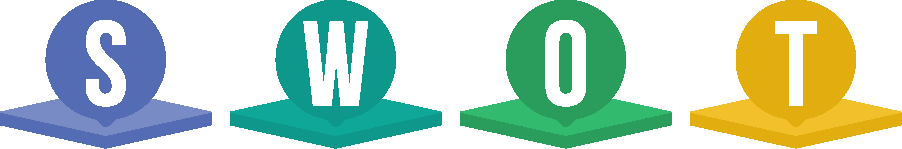 